Table of ContentsAbbreviations and Acronyms	31.0 Training Summary	42.0 Training Approach	42.1 Training Aims and Objectives	42.2  Training Materials	52.3  Methodology	52.4  Certification	52.5  Facilitators	62.6  Participants	63.0 Training Evaluation	63.1  Pre-Workshop Assessment	63.2   Post-Workshop Assessment	63.2.1 Summary of Pre-Workshop and Post-Workshop Responses Regarding Content Knowledge…………….	73.2.2 Summary of Responses Regarding Quality and Value of the Workshops	84.0  Adviser Inputs at the Completion of Training	85.0  Cross-cutting Issues relating to the ToT	95.1 	Sustainability	95.2	Gender	95.3	Domestic violence, hiv aids and human rights	96.0  Lessons	106.1 Participants	106.2 Competence of Participants	106.3 Participation by regional trainers in workshop	116.4  Future Training	116.5  Follow up of training	117.0   Conclusion	12Annexure One: Daily Programme	13Annexure Two: Fortnight at a Glance	16Annexure Three: Certification Criteria	18Annexure Four:  Participants List	20Annexure Five: Pre-Training Questionnaire	22Annexure Six: Post-training Questionnaire	24Annexure Seven: List of text based responses from Post-Workshop Questionnaire	27Annexure Eight: TNA	28Annexure Nine: Postcards	29Abbreviations and Acronyms1.0	Training SummaryThis Report provides an overview of progress made and any constraints relating to the   Training-of-Trainers (ToT) Workshop held under the Pacific Judicial Development Programme (PJDP) in  from 25th February – 8th March, 2013.Fourteen participants undertook the  Training-of-Trainers Workshop over a ten day period. Annexure One is a copy of the Daily Programme that outlines the content, teaching methodologies and anticipated learning outcomes for each session of the ten day workshop. Annexure Two is a copy of the Fortnight at a Glance Programme that summarises the content for each day of the Workshop. The Workshop was led by Margaret Barron from TAFE SA, Justice and Policing Studies and Enoka Puni from . They were assisted by two Regional Training Team members; Alison Sengebau from  and Steve Oli from .2.0	Training Approach2.1	Training Aims and ObjectivesThe aim of the  Training-of-Trainers Workshop was to provide participants with a trainer of trainers program that will equip them to be confident and competent trainers and enable them to build capacity within their own country and/or region.The objective of the Workshop was that participants will acquire knowledge, skills and attitudes necessary to competently deliver and manage training programs that will build capacity in their own country and/or region.The outcomes of the Workshop were that at the conclusion of the workshop participants should be reasonably able to:Explain the ultimate aim and purpose of training and the process that results in behavioural change;Design, develop, review and evaluate a learning program for use in their court;Deliver training sessions from the learning program designed for their court;Explain the principles of adult learning and their importance;Use a range teaching methods and resources when delivering training;Develop assessment tools to assess participant’s achievement of learning outcomes;Develop tools to review and assess student learning;Explain what cross-cutting issues are and identify ways to address issues affecting  countries;Demonstrate how to formulate training budgets; andIdentify and explain how to resource and manage training.       Training MaterialsParticipants received a folder at the beginning of the Workshop that contained a copy of the Daily Programme and the Fortnight at a Glance. They also received a USB that contained electronic copies of the Daily Programme, Fortnight at a Glance and PowerPoint presentations. Throughout the workshop participants received many handouts including session plans, case studies, checklists, assessment tasks and group exercises. Participants were given plastic sleeves for these handouts so they could build a folder of resources. Electronic copies of these materials were also made available to participants.An electronic copy of all training materials has been provided to the PJDP International Programmes Manager.2.3 	MethodologyA range of teaching methodologies were employed throughout the Workshop. They included presentations to explain new information and ideas; plenary discussions to obtain participants views and opinions; group activities to enable participants to work with one another; demonstrations, role plays and case studies.Teaching methods took into account the special needs of participants including their ability to understand difficult concepts and the desire to engage participants in a rewarding learning experience. All material was customised to the Pacific judicial context.2.4	CertificationAt the conclusion of the Workshop participants who met the learning outcomes received a Certificate of Training Competence. Participants received either a Certificate of Training Competence as a National Trainer, indicating that the participant is competent to deliver training to others in their own country or a Certificate of Training Competence as a Regional Trainer. This certificate indicates that the participant is competent to deliver training to others nationally and in their own region and also signifies that these participants exhibit advanced training skills.Those participants who did not achieve the Workshop’s learning outcomes received a Certificate of Participation.Participants received information regarding certification before the commencement of the Workshop. Annexure Three is a copy of the document sent to participants prior to training commencing setting out the criteria for certification as a national or regional trainer.       FacilitatorsMargaret Barron is a lawyer and a certified workplace trainer and assessor from Justice and Policing Studies, TAFE South Australia. Margaret has over twenty years experience training in the justice and legal sector. She is the author of a textbook on Australian Business Law. Enoka Puni was for six years a former Judge of the District Court of Samoa. An experienced trainer, he has been involved in judicial education in the Pacific for many years including facilitating previous PJDP training-of-trainers workshops. He resides in .       ParticipantsThere were a total of fourteen participants, eight males and six females. There was one participant each from Kiribati, Vanuatu, Nauru, the Solomon Islands, Vanuatu, Tuvalu, the Marshall Islands and the Federated States of Micronesia. There were two participants from Papua New Guinea, the Cook Islands, Tokelau, Samoa and the Federated States of Micronesia. The participants comprised three Judges, a Deputy Registrar, an Associate Judge, a President of an Island Court, a Staff Attorney and six Court Clerks. Annexure Four contains a full list of participants with name, gender, Pacific Island Country and occupation.3.0 	Training Evaluation3.1     	Pre-Workshop AssessmentAt the beginning of the Workshop participants were asked to rate their level of knowledge and skills regarding designing and delivering training programs. In addition, they were asked a series of questions regarding their understanding of certain content relating to designing and delivering a training program. Annexure Five contains a list of these questions.3.2 	Post-Workshop AssessmentAt the conclusion of the Workshop participants completed a Post-Workshop Questionnaire that was divided into two parts. Questions in the first part dealt with the quality and value of the Workshop and questions in the second part asked students to rate their level of knowledge and skills after completing the Workshop. Annexure Six contains a list of the questions and Annexure Seven contains a summary of the text based responses from participants.3.2.1	Summary of Pre-Workshop and Post-Workshop Responses Regarding Content Knowledge The following graph shows a comparison between pre-workshop and post-workshop responses regarding content knowledge and shows a significant increase in the level of skills and knowledge post training.The following graph shows levels of skills and knowledge post-training3.2.2	Summary of Responses Regarding Quality and Value of the WorkshopsThe following graph shows participants responses regarding the quality and value of the workshop. Participants found the workshop very useful, practical and there was a large increase in the level of confidence participant’s felt as a trainer post-workshop. Participants found the most useful experiences of the workshop was learning how to undertake a Training Needs Analysis, designing a learning program, delivering a training session confidently to a group of learners and learning how to create PowerPoint presentations. The majority of participants could not identify anything that was ‘least useful’ in the workshop. Some suggestions were made for improving the workshop including: Receiving copies of facilitators presentations before the sessions were heldMore time for preparation of participants training sessionParticipants need to be vetted to see if they are suitable to attend the workshopOngoing monitoring post training4.0 	Adviser Inputs at the Completion of Training5.0 	Cross-cutting Issues relating to the ToT5.1 	SustainabilityIn order to ensure that material covered at the Workshop was meaningful and could be used by participants for in-country training in the future, prior to the commencement of the Workshop, participants were sent Briefing Documents (Annexure Eight) asking them to prepare a Training Needs Analysis (TNA) for their court and to bring the resulting data with them to the Workshop. This data formed the basis for the creation during the Workshop of two half day learning programs that could be delivered in their country on training needs identified by their TNA. During the Workshop participants prepared one 15 minute training session from one of the half day programs and delivered this as a training session on the Friday of the first week of the Workshop. On the last day of the workshop participants prepared a 20 minute training session from the other half day learning program and delivered this session to participants.Another measure taken to ensure that participants return home and continue training in their country was to ask participants to write a postcard that contained the following information: name, date, email addressWhen I return to my country I can offer training on the following subject matter (what is the content of your two half day learning programs?)When could this training take place? Identify a time within the next 3 months for delivery of the training?Who needs to approve training in your country and what are the steps required to obtain that approval. List the relevant person and the steps:The Facilitator has emailed each participant their postcard and will email them again in three months to ascertain if the anticipated steps have been undertaken by each participant. Annexure Nine contains an example of the postcard.5.2	GenderAll activities in the Workshop encouraged equal participation by both males and females. Case studies throughout the workshop showed equal representation by males and females.As noted earlier, there were a total of fourteen participants, eight males and six females5.3	Domestic violence, hiv aids and human rightsOn Wednesday 6th March 2013 a guest presenter attended the Workshop and gave a presentation on the cross cutting issue of Domestic Violence. Cam Ronald, Programme Manager, Pacific Prevention of Domestic Violence Programme (PPDVP) presented to participants on PPDVP’s role in working with New Zealand Police, the New Zealand Aid Programme and Pacific Islands Chiefs of Police to deliver advice, training and operational support on domestic violence to the police forces and communities across the Pacific. This was a really valuable presentation that gave participants an insight into how significant a problem domestic violence is in Pacific countries and the ways in which this programme is addressing this problem.With regards to human rights concerning quality and ready access to justice, the whole purpose of the ToT programme is to provide the means through proper and effective training, to bring about desired behavioural changes in terms of improved knowledge, skills and values of judicial officers and court officers and to continually enhance and improve the quality and ready access to justice at national and regional levels in the Pacific. This theme was emphasised and incorporated into the training throughout the workshop.6.0 	Lessons 6.1	Participants None of the participants had received any train-the-trainer training prior to attending this Workshop. The pre-training questionnaires revealed that over a quarter of participants had no confidence as a trainer and little knowledge of basic training concepts. The post-training questionnaire reveals that 30% of participants now feel confident as a trainer and 40% of participants feel very confident as a trainer. It also revealed a significant increase in participant’s knowledge of basic training concepts.Competence of ParticipantsAt the conclusion of training the following three participants received certification as a Regional Trainer:Justice Steven Klassman, Papua New GuineaJustice Clarence Nelson, SamoaMr Daniel Rescue, Supreme Court Staff Attorney, Federated States of MicronesiaThe following eight participants received certification as a National Trainer:Judge Rimoni Vaaelua, Samoa Associate Judge Ablos Paul Tarry, Marshall Islands Ms Teauama Ioteba, Magistrate, KiribatiMs Myonnie Tutuo Samani, High Court Deputy Registrar, Solomon IsMs Ma’Cherie Metuangaro Mani, Senior Court Clerk, Cook IslandsMr Kautai Tiakana Ruaporo, Court Clerk, Cook IslandsMs Lepeka Matalena Amato, Court Clerk, TokelauMr Joel Shemi, Senior Island Court Administrator, VanuatuThree participants received a Certificate of Participation:Mrs Tapu Sala, Island Court President, TuvaluMrs Lena Porte, Court Clerk, NauruMr Telesoni Teata, Court Clerk, Tokelau6.3	 Participation by regional trainers in workshopThe facilitators were assisted during the Workshop by Regional Training Team Members, Alison Segenbau, Palau (Week 1) and Steven Oli, Papua New Guinea (Week 2). Both RTT members made a significant contribution to workshop facilitating and co-facilitating a number of sessions. Post-training responses with respect to the satisfaction with the workshop showed that 57% of participants felt the RTT members were quite effective whilst 63% thought they were very effective.6.4 	Future TrainingA further Capacity Building ToT Workshop is planned for the extension period. The program that will be delivered will be the same as this workshop and will be suitable for participants who have no prior training. More careful selection of participants needs to occur so that appropriate people undertake the training. Participants should be selected for this training if they have not attended a Train-the-Trainer program before and they have a desire to deliver training and feel comfortable speaking in public. Member countries should not send a person training simply to ‘make up the numbers’. It is much better that a talented, enthusiastic trainer attends even if the country they represent is over represented at a particular training.  This Workshop comprised both judicial and court staff and it worked particularly well. The focus in the extension period will be to consolidate the capacity building that has taken place during Phase 2 and to devolve responsibility for training to the Pacific Island Countries. To achieve this end a Training Mentoring Program will be established. Regional Training Teams members will be mentored from a distance using various technologies including an e-learning hub that will enable participants to interact with their mentor and other mentees. It will also enable the sharing of training resources.6.5 	Follow up of trainingConfidence as a trainer can only be gained by delivering training regularly. Participants must be supported and encouraged to deliver training regularly. There needs to be regular monitoring and follow up of participants when they return to their country regarding the opportunities to conduct training and the support available for doing so. This would include releasing many participants from their other duties in order to conduct training.The lead facilitator will email participants in three months to ascertain how much training they have conducted since their attendance at this Workshop. Conclusion The Workshop was very successful despite the fact that three participants received a participation certificate rather than certification as either a national or regional trainer.All participants significantly increased their level of knowledge and skills as a trainer and felt much more confident as trainers. They possess the necessary knowledge, skills and attitude to deliver training. Each participant has designed two half day learning programs on training topics identified as needed by their court by conducting a Training Needs Analysis. All participants have been sent a copy of the postcard they completed at the end of the Workshop regarding capacity to deliver training in their country. In three months each participant will be followed up to ascertain if training has indeed taken place.AnnexuresAnnexure One: Daily ProgrammePacific Judicial Development Programme (PJDP)Capacity Building Training of Trainers Workshop25 February to 8 March 2013 Auckland, New ZealandWorkshop Aim: to provide participants with a trainer of trainers program that will equip them to be confident and competent trainers and enable them to build capacity within their own country and/or region.Workshop Objective: that participants will acquire the knowledge, skills and attitudes necessary to competently deliver and manage training programs that will build capacity in their own country and/or region.* * * Day One:  Monday, 25 February 2013Annexure Two: Fortnight at a GlancePacific Judicial Development Programme (PJDP)Capacity Building Training of Trainers Workshop25 February to 8 March  Auckland, New Zealand‘Fortnight at a Glance’Annexure Three: Certification CriteriaCertification for Capacity Building Training of Trainers Workshop  Auckland, New Zealand25 February – 8 March  2013At the conclusion of the Capacity Building Training of Trainers Workshop participants who meet the learning outcomes of the Workshop will receive a Certificate of Training Competence. Participants will receive one of two certificates that will recognise that participants may have a range of training capacity and abilities.Participants will receive either:Certificate of Training Competence as a National Trainer - This certificate will indicate that the participant is competent to deliver training to others in their own country.ORCertificate of Training Competence as a Regional Trainer - This certificate will indicate that the participant is competent to deliver training to others in their own region.  It will signify that these participants exhibit advanced training skills, and that these participants can be a member of the PJDP Regional Training Team for future Programme-supported activities.To receive certification as a National Trainer the following criteria will apply.  Participants must achieve competency in all assessment conducted during the workshop, namely that participants are competently able to:Conduct a training needs analysis (TNA)Design a learning program based on the results gathered from conducting a TNACreate learning aims, objectives and learning outcomesExplain the principles of adult learning and their importanceIdentify, analyse, select and sequence learning program contentDevelop a session planDeliver training sessions to a group of learnersUse a range of teaching methodologies and teaching resources during delivery of training sessionsDesign tools for assessing, reviewing and evaluating training programsExplain cross-cutting issues affecting pacific island countries and methods of addressing these issues.To receive certification as a Regional Trainer, participants must meet the above mentioned criteria for a national trainer and in addition exhibit the following characteristics:Evidence of an in depth theoretical and practical knowledge of design, delivery,  review and evaluation of learning programsEvidence of ability to independently design learning programs Evidence of ability to co-ordinate and allocate training roles in a training programEvidence of advanced training facilitation skills including use of an extensive range of teaching methodologies and teaching resourcesEvidence of capacity to develop a range of tools for assessing, reviewing and evaluating trainingA desire and commitment to part of a regional training teamA commitment to continuous improvement as a trainerHighly developed written and verbal communication skills that will enable the participant to work with other regional trainers in designing, developing and delivering regional training programs. The Lead Trainer and Facilitator of the Workshop will determine if participants exhibit the characteristics identified above. Such a determination will be made during the course of the Workshop and will include an observation of participants throughout the Workshop and the performance of participants in Workshop assessable tasks.Annexure Four:  Participants ListPJDP Capacity Building Training of Trainers Workshop – 25 February to 8 March, 2013 – Auckland, New ZealandAnnexure Five: Pre-Training QuestionnairePJDP Capacity Building Training of Trainers Workshop25th February – 8th March, 2013:  Auckland, New ZealandPre-training QuestionnairePlease answer the following questions. This questionnaire will help in working out what areas we need to focus on in this workshop and will also help us to understand your particular training needs. It will also be used at the conclusion of the training to assess what you have learned from the training.Question 1: List two characteristics of adult learners.Question 2: What is the purpose of conducting a training needs analysis?Question 3: List two teaching methodologies that would be suitable to use when training a group of learners.Question 4: What are ‘learning outcomes’?Question 7: Have you delivered training in your country? If yes, list the training programs you have delivered.Please rate your level of knowledge and skills before this Capacity Building ToT Workshop regarding the following matters by ticking / checking ONE square per question only:How confident do you feel as a trainer?The developmental stages involved in designing a learning program.The process of conducting a training needs analysis.The process of identifying, analysing, selecting and sequencing the content of a learning program.Reviewing and evaluating learning programs.Delivering a training session to a group of learners. Methods of monitoring learner progress. Knowledge of a range of teaching methodologies you could use in a training session.Development of assessment tools to assess learning.Thank you for your time and assistance with completing this form!Annexure six: Post-training QuestionnairePJDP Capacity Building Training of Trainers Workshop25th February - 8th March, 2013:  Auckland, New ZealandPost Training QuestionnaireReference No: Question 1: List two characteristics of adult learners.Question 2: What is the purpose of conducting a training needs analysis?Question 3: List two teaching methodologies that would be suitable to use when training a group of learners.Question 4: What are ‘learning outcomes’?Question 6: What is the purpose of assessment?Please rate your satisfaction regarding the quality and value to you of the Capacity Building ToT Workshop by ticking / checking ONE square per question only:Having completed the Capacity Building Training of Trainers Workshop, how confident do you feel as a trainer?Were the aims of the Capacity Building ToT Workshop clear, and were they achieved? Was the information presented practical and useful to you as a trainer in your court?  Were the materials provided by the trainers relevant to the training and useful? Did you find that the trainers (Margaret Barron and Enoka Puni) and the presentation were effective and allowed for adequate participation, discussion, practical presentations, and interaction? Did you find that the local/regional trainers and the presentation were effective and allowed for adequate participation, discussion, practical presentations, and interaction? Overall, were you satisfied with the Capacity Building ToT Workshop? Please rate your level of knowledge and skills after the Capacity Building Workshop regarding the following matters by ticking / checking ONE square per question only:The developmental stages involved in designing a learning program.The process of conducting a training needs analysis.The process of identifying, analysing, selecting and sequencing the content of a                       learning program.Reviewing and evaluating learning programs.Delivering a training session to a group of learners.Development of assessment tools to assess learning.Methods of monitoring learner progress.Knowledge of a range of teaching methodologies you could use in a training session.Briefly describe the most useful experience(s) of the Workshop.Briefly describe the least useful experience(s) of the Workshop.Do you wish to offer any other comments or suggestions for improvements for this Workshop?Thank you for your time and assistance with completing this form!Annexure Seven: List of text based responses from Post-Workshop QuestionnaireQuestion 16: The most useful experience of the workshop:Learning how to design a learning programLearning how to undertake a TNA (Training Need Analysis) (4)Learning about training budgetsUnderstanding the training cycleGLOSSS and COFFDesigning a half day learning programPresenting a session to learnersSeeing the growth of participants from beginning to the end of workshopLearning about PowerPoint presentations (2)Question 17:  Least useful experience of the workshop:Nothing (8)EatingPresentation skillsQuestion 18: Comments or suggestions for improvement of the workshop:Too much material in a short period of timeMentor regional trainersMore time to practice practical training (2) Participants need to be vetted more thoroughlyThis training should be maintainedCourse is a little too long, more practical work requiredGiving participants copy of presentations before the workshop commencesAnnexure Eight: TNAPJDP Capacity Building Training of Trainers WorkshopThe Capacity Building Training of Trainers Workshop will be held in Auckland, New Zealand from Monday 25th February– Friday 8th March 2013. The workshop will be facilitated by Margaret Barron and Enoka Puni. We both look forward to seeing you there.During the Capacity Building Training of Trainers Workshop you will spend time planning a training program that you could deliver in your country. This training program will consist of a number of training sessions.During the Workshop you will deliver one of the training sessions from the program you have planned.Before you attend the Workshop we would like you to conduct a Training Needs Analysis (TNA) to work out what you will teach in your training program. We ask that you speak with a person from your immediate jurisdiction who has undertaken the PJDP Trainer of Trainers training. Can you ask them to assist you with conducting a TNA? They will have prepared a TNA for previous Workshops. This will identify the immediate training needs in your country.If your jurisdiction does not have anybody who has attended a ToT training, please speak with a some senior officials of your Court and ask them to identify some immediate training needs in your jurisdiction. Below is a summary of the process of conducting a TNA.Conducting a TNAThe purpose of a TNA is to work out what needs to be taught. This is done by conducting research and analysing that research.What do you need to do?It needs to be ascertained what areas should be a priority for training. Identify the general problem area (the area where training is needed? What is a problem area for your court?) For example, your court might decide that customer service training is required.You then need to conduct a specific TNA for that area.How do you conduct a specific TNA?Identify your target group – for example, who needs to be trained in customer service?Make a list of the job roles for all court staff involved in customer service?Break the tasks that court staff perform into knowledge, skills and attitudes.Place the information into a survey or set of questions for the target group. You could do this by interviews or by a written survey.Conduct the interviews or survey. Analyse the survey information (identifying gaps required for training). Identify the topics for training.Please bring all the documents you created including your rough notes for carrying out your TNA as well as the results when you come to the Workshop. We will use this as the basis for the training program you will design during the Workshop and the training session you will deliver on one of the topics from your program.Annexure Nine: Postcards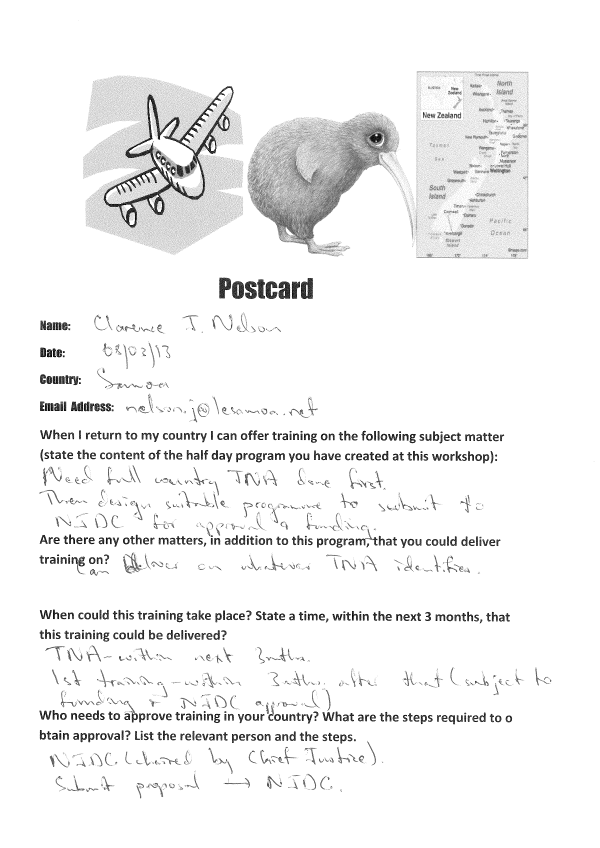 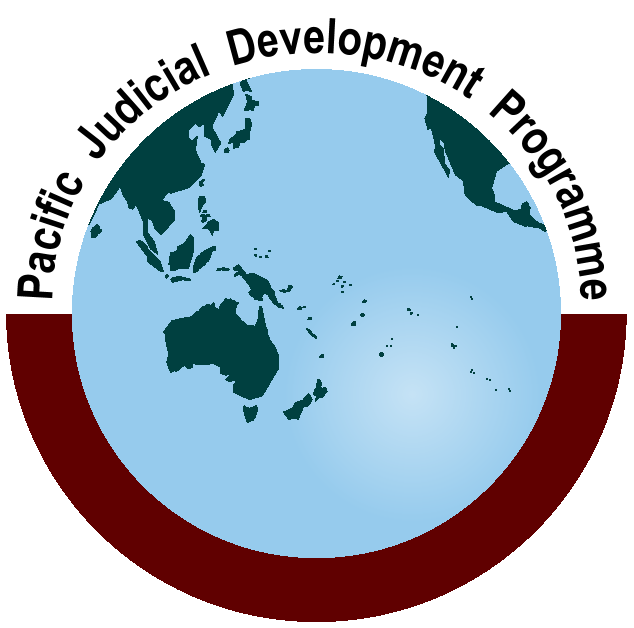 Pacific Judicial Development ProgrammePacific Judicial Development ProgrammePacific Judicial Development ProgrammePJDP Phase 2: Training-of-Trainers Workshop Completion Report PJDP Phase 2: Training-of-Trainers Workshop Completion Report PJDP Phase 2: Training-of-Trainers Workshop Completion Report March 2013
Margaret BarronMarch 2013
Margaret BarronMarch 2013
Margaret BarronPJDP is implemented by the Federal Court of Australia with funding support from the New Zealand Ministry of Foreign Affairs and TradePJDP is implemented by the Federal Court of Australia with funding support from the New Zealand Ministry of Foreign Affairs and TradePJDP is implemented by the Federal Court of Australia with funding support from the New Zealand Ministry of Foreign Affairs and TradeFSM-PJDP-Pacific Judicial Development ProgrammePPDVP                                             TNA-

-Pacific Prevention of Domestic Violence ProgrammeTraining Needs AnalysisToT-Training-of-TrainersTrainerContracted InputsInputs To-dateBalance RemainingMargaret Barron 19 days 19 input days0 input daysEnoka Puni 17 days 17 input days0 input daysTimeTopicLearning OutcomesTrainingTraining AidsFacilitator8:00 – 8:30amArrival TimeArrival TimeArrival TimeArrival TimeArrival Time8:30 – 10:30am120 minsWorkshop Opening and Orientation• Introduction• Highly feel welcomed to the workshop and be introduced to the facilitators and participantsQuestionnaireTraining Overview/ Fortnight at a Glance/Daily Programme foldersMargaret Barron8:30 – 10:30am120 minsOverview of Workshop:• Facilitators• Aim and Objectives• Learning resources• Clearly explain the aims and objectives of the workshop
• Confidently describe the learning resources which they will be supplied withPresentationFoldersMargaret Barron8:30 – 10:30am120 minsCertification• Satisfactorily describe the structure, assessment and certification requirements for the capacity building ToTPresentationOutline of competenciesAssessmentsPowerpointMargaret Barron8:30 – 10:30am120 minsPJDP Phase 2• Reasonably explain the aims of PJDP Phase 2PresentationOutline of competenciesAssessmentsPowerpointMargaret Barron10:30 – 11:00amMorning TeaMorning TeaMorning TeaMorning TeaMorning Tea11:00 – 12:30pm90 minsThe Big Picture – an overview of Purpose and Process from beginning to end• Reasonably explain the ultimate aim and purpose of training and the basic process involved culminating in behavioural change.PresentationGroup ActivityPowerpointWhiteboardEnoka Puni12:30 – 1:30 pmLunchLunchLunchLunchLunch1:30 – 3:00pm90 minsIntroduction to TNA - What it is, why it is important, How to do it (basics)?• Reasonably  define and explain what a TNA is• Reasonably explain why it is important to conduct a TNA and describe how to conduct a TNA.PresentationLearning Activity Group WorkPowerpointWhiteboardEnoka Puni & Allison Sengebau3:00 – 3:15pmAfternoon TeaAfternoon TeaAfternoon TeaAfternoon TeaAfternoon Tea3:15 – 4:15 pm60 minsTNA (continued)- breaking down roles to trainable elements• Reasonably demonstrate how to break down job roles to trainable elementsPresentationGroup and individual workLeaning ActivityEnoka Puni & Allison Sengebau4:15 – 4:30pm15 minsWrap up of Day OneWhat I learned?What I liked? • Satisfactorily review and evaluate Day 1 of the workshopQ&ABallsMargaret Barron4:30 – 4:45pm Daily wrap-up, feedback and closeDaily wrap-up, feedback and closeDaily wrap-up, feedback and closeDaily wrap-up, feedback and closeDaily wrap-up, feedback and closeTimeMon – 4th Tues – 26th Wed – 27th Thurs – 28th Fri – 1stMon – 4th Mon – 4th Tues – 5th Wed – 6th Wed – 6th Thurs – 7th Thurs – 7th Fri – 8th8.30 - 10.30 am (120 mins)Opening & Orientation, Overview of the Workshop, Certification & PJDPTNA continued - breaking down roles continued, categorising & prioritisingDesigning a Session PlanTraining Methods – How to teach theoryPreparation for teaching sessionTNA revised - Group exercise: Identifying target groups and a roles (duties and obligations for the chosen roleTNA revised - Group exercise: Identifying target groups and a roles (duties and obligations for the chosen roleSession plan revisited and Teaching TheoryTraining ManagementTraining ManagementReview of the whole courseReview of the whole courseParticipants presentations - practical teaching 10.30 - 11.00 am (30 mins)Morning teaMorning teaMorning teaMorning teaMorning teaMorning teaMorning teaMorning teaMorning teaMorning teaMorning teaMorning teaMorning teaMorning tea11.00 - 12.30 pm (90 min)The Big Picture - an overview of the purpose and role of effective training in improving quality of justice Design leaning program - definition, developmental stages, focus, modes of delivery, etcDeveloping contentTeaching methods – How to teach skillsParticipants practical teachingContinuation of TNA - Group exercise: Preparaing TNA survey documents; analysing data and identifying trainable elementsSession aims & outcomesSession aims & outcomesMr Ronald Campbell   "No drop policies"Participants preparation for final teaching session Participants preparation for final teaching session Participants presentations - practical teachingParticipants presentations - practical teaching12.30 - 1.30 pm (30 min)LunchLunchLunchLunchLunchLunchLunchLunchLunchLunchLunchLunchLunchLunch1.30 - 3.00 pm (90 min)Introduction to TNA - what it is, why it is importantHow to do it (basics)?Learning aims and objectivesDeveloping content continuedParticipant’s Preparation for Practical teaching Participants presentations - practical teaching, summary & feedBuilding content for another ½ day learning programTraining methods revisited - case study and group discussionTraining methods revisited - case study and group discussionReview of assessment and evaluation of trainingPreparation for teaching session Preparation for teaching session Participants presentations (practical teaching), summary & feedbackParticipants presentations (practical teaching), summary & feedback1.30 - 3.00 pm (90 min)Introduction to TNA - what it is, why it is importantHow to do it (basics)?Learning aims and objectivesDeveloping content continuedParticipant’s Preparation for Practical teaching Participants presentations - practical teaching, summary & feedBuilding content for another ½ day learning programTraining methods revisited - case study and group discussionTraining methods revisited - case study and group discussionPreparing assessment tools for training sessionPreparation for teaching session Preparation for teaching session Participants presentations (practical teaching), summary & feedbackParticipants presentations (practical teaching), summary & feedback3.00 - 3.15 pm (15 mins)Afternoon teaAfternoon teaAfternoon teaAfternoon teaAfternoon teaAfternoon teaAfternoon teaAfternoon teaAfternoon teaAfternoon teaAfternoon teaAfternoon teaAfternoon teaAfternoon tea3.15 - 4.15 pm (60 mins)TNA continued - breaking down roles to trainable elementsPrinciples of Adult LearningAssessment & Evaluation of TrainingParticipants’ Preparation for teaching continuedReview of the first weekCompleting learning program including program aims and outcomesPowerPoint – advantages, disadvantages and tips on how and how not to use itPowerPoint – advantages, disadvantages and tips on how and how not to use itDeveloping program evaluation tool for half day programPreparation for teaching session Preparation for teaching session Evaluation and closing exerciseEvaluation and closing exercise4.15 - 4.30 pm (15 mins)Wrap up Wrap up Wrap up Wrap up Review of the first weekWrap up Wrap up Wrap up Wrap up Wrap upWrap upEvaluation and closing exerciseEvaluation and closing exerciseTitleNamePIC CountryPositionEmailsCapacity Building Training of Trainers Workshop Participants:Capacity Building Training of Trainers Workshop Participants:Capacity Building Training of Trainers Workshop Participants:Capacity Building Training of Trainers Workshop Participants:Capacity Building Training of Trainers Workshop Participants:JusticeStephen KassmanPNGJudgestephen.kassman@live.com.auJusticeClarence NelsonSamoaJudge, Samoa Supreme Courtnelson.j@lesamoa.netJusticeRimoni Vaaelua SamoaJudgervaaelua@gmail.comHon.Ablos Tarry PaulMarshall IslandsAssociate Judge, District Courttarry_paul@yahoo.comMrs.Tapu SalaTuvaluPresident, Island Court of FunafutiDep. RegistrarMyonnie Tutuo SamaniSolomon IslandsDeputy Registrar, High Courtmsamani@courts.gov.sb Mr.Daniel Rescue Jr.FSMStaff Attorney, Supreme Court of FSMdrescue@yahoo.comMs.Teanneki NemtaKiribatiSingle Magistratetnteubaitoi@gmail.comMs.Ma’Cherie Metuangaro ManiCook IslandsSenior Land Clerk at Land Court Divisionmmani@justice.gov.ckMrs.Lena PorteNauruClerk of Court (Criminal)lena.batsiua@naurugov.nrMr.Kautai Tiakana RuaporoCook IslandsClerk, Ministry of Justicekruaporo@justice.gov.ckMs.Lepeka Matalena AmatoTokelauLaw Clerkl.amatoperez@gmail.comMr.Telesoni TeataTokelauCourt ClarkMr.Joel ShemiVanuatuSenior Administrator, Island Courtjshemi@vanuatu.gov.vuFCA Team and Facilitators:FCA Team and Facilitators:FCA Team and Facilitators:FCA Team and Facilitators:FCA Team and Facilitators:Principle MagistrateStephen Veleke OliPNGPrincipal Magistratesoli@magisterialservices.gov.pgMs.Allison SengebauPalauDeputy Clerk, Supreme Courtasengebau@palausupremecourt.netMs. Margaret BarronAustraliaLead ToT Facilitator margaret.barron@tafesa.edu.auMr.Enoka PuniNew Zealand ToT Facilitator e_puni@xtra.co.nzMs.Krystle PraestiinAustraliaPJDP Project Officerkrystle.praestiin@fedcourt.gov.auQuestion 5: List three matters that should be included in a session plan.Question 6: What is the purpose of assessment?Not ConfidentNot ConfidentNot ConfidentQuite ConfidentQuite ConfidentQuite ConfidentConfidentConfidentConfidentVery ConfidentVery ConfidentVery ConfidentNo UnderstandingNo UnderstandingNo UnderstandingGood UnderstandingGood UnderstandingGood UnderstandingStrong UnderstandingStrong UnderstandingStrong UnderstandingExcellent UnderstandingExcellent UnderstandingExcellent UnderstandingNo UnderstandingNo UnderstandingNo UnderstandingGood UnderstandingGood UnderstandingGood UnderstandingStrong UnderstandingStrong UnderstandingStrong UnderstandingExcellent UnderstandingExcellent UnderstandingExcellent UnderstandingNo UnderstandingNo UnderstandingNo UnderstandingGood UnderstandingGood UnderstandingGood UnderstandingStrong UnderstandingStrong UnderstandingStrong UnderstandingExcellent UnderstandingExcellent UnderstandingExcellent UnderstandingNo UnderstandingNo UnderstandingNo UnderstandingGood UnderstandingGood UnderstandingGood UnderstandingStrong UnderstandingStrong UnderstandingStrong UnderstandingExcellent UnderstandingExcellent UnderstandingExcellent UnderstandingNo UnderstandingNo UnderstandingNo UnderstandingGood UnderstandingGood UnderstandingGood UnderstandingStrong UnderstandingStrong UnderstandingStrong UnderstandingExcellent UnderstandingExcellent UnderstandingExcellent UnderstandingNo UnderstandingNo UnderstandingNo UnderstandingGood UnderstandingGood UnderstandingGood UnderstandingStrong UnderstandingStrong UnderstandingStrong UnderstandingExcellent UnderstandingExcellent UnderstandingExcellent UnderstandingNo UnderstandingNo UnderstandingNo UnderstandingGood UnderstandingGood UnderstandingGood UnderstandingStrong UnderstandingStrong UnderstandingStrong UnderstandingExcellent UnderstandingExcellent UnderstandingExcellent UnderstandingNo UnderstandingNo UnderstandingNo UnderstandingGood UnderstandingGood UnderstandingGood UnderstandingStrong UnderstandingStrong UnderstandingStrong UnderstandingExcellent UnderstandingExcellent UnderstandingExcellent UnderstandingQuestion 5: List three matters that should be included in a session plan.Not ConfidentNot ConfidentNot ConfidentQuite ConfidentQuite ConfidentQuite ConfidentConfidentConfidentConfidentVery ConfidentVery ConfidentVery ConfidentNot AchievedNot AchievedNot AchievedReasonably AchievedReasonably AchievedReasonably AchievedSubstantially AchievedSubstantially AchievedSubstantially AchievedFully AchievedFully AchievedFully AchievedNot UsefulNot UsefulNot UsefulLimited UsefulnessLimited UsefulnessLimited UsefulnessQuite UsefulQuite UsefulQuite UsefulExtremely UsefulExtremely UsefulExtremely UsefulNot RelevantNot RelevantNot RelevantLimited RelevanceLimited RelevanceLimited RelevanceQuite RelevantQuite RelevantQuite RelevantExtremely RelevantExtremely RelevantExtremely RelevantNot EffectiveNot EffectiveNot EffectiveLimited EffectivenessLimited EffectivenessLimited EffectivenessQuite EffectiveQuite EffectiveQuite EffectiveExtremely EffectiveExtremely EffectiveExtremely EffectiveNot EffectiveNot EffectiveNot EffectiveLimited EffectivenessLimited EffectivenessLimited EffectivenessQuite EffectiveQuite EffectiveQuite EffectiveExtremely EffectiveExtremely EffectiveExtremely EffectiveNot SatisfiedNot SatisfiedNot SatisfiedReasonably SatisfiedReasonably SatisfiedReasonably SatisfiedQuite SatisfiedQuite SatisfiedQuite SatisfiedExtremely SatisfiedExtremely SatisfiedExtremely SatisfiedNo UnderstandingNo UnderstandingNo UnderstandingGood UnderstandingGood UnderstandingGood UnderstandingStrong UnderstandingStrong UnderstandingStrong UnderstandingExcellent UnderstandingExcellent UnderstandingExcellent UnderstandingNo UnderstandingNo UnderstandingNo UnderstandingGood UnderstandingGood UnderstandingGood UnderstandingStrong UnderstandingStrong UnderstandingStrong UnderstandingExcellent UnderstandingExcellent UnderstandingExcellent UnderstandingNo UnderstandingNo UnderstandingNo UnderstandingGood UnderstandingGood UnderstandingGood UnderstandingStrong UnderstandingStrong UnderstandingStrong UnderstandingExcellent UnderstandingExcellent UnderstandingExcellent UnderstandingNo UnderstandingNo UnderstandingNo UnderstandingGood UnderstandingGood UnderstandingGood UnderstandingStrong UnderstandingStrong UnderstandingStrong UnderstandingExcellent UnderstandingExcellent UnderstandingExcellent UnderstandingNo UnderstandingNo UnderstandingNo UnderstandingGood UnderstandingGood UnderstandingGood UnderstandingStrong UnderstandingStrong UnderstandingStrong UnderstandingExcellent UnderstandingExcellent UnderstandingExcellent UnderstandingNo UnderstandingNo UnderstandingNo UnderstandingGood UnderstandingGood UnderstandingGood UnderstandingStrong UnderstandingStrong UnderstandingStrong UnderstandingExcellent UnderstandingExcellent UnderstandingExcellent UnderstandingNo UnderstandingNo UnderstandingNo UnderstandingGood UnderstandingGood UnderstandingGood UnderstandingStrong UnderstandingStrong UnderstandingStrong UnderstandingExcellent UnderstandingExcellent UnderstandingExcellent UnderstandingNo UnderstandingNo UnderstandingNo UnderstandingGood UnderstandingGood UnderstandingGood UnderstandingStrong UnderstandingStrong UnderstandingStrong UnderstandingExcellent UnderstandingExcellent UnderstandingExcellent Understanding